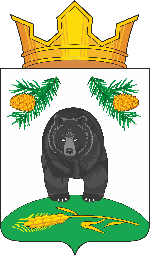 СОВЕТ НОВОКРИВОШЕИНСКОГО СЕЛЬСКОГО ПОСЕЛЕНИЯРЕШЕНИЕ15.12.2023                                                                                                                  № 77Об утверждении Правил землепользования и застройкиНовокривошеинского сельского поселенияКривошеинского района Томской областиВ соответствии с Градостроительным Кодексом Российской Федерации, Федеральным Законом от 06 октября 2003 № 131-ФЗ «Об общих принципах организации местного самоуправления в Российской Федерации», Уставом муниципального образования Новокривошеинское сельское поселение СОВЕТ НОВОКРИВОШЕИНСКОГО СЕЛЬСКОГО ПОСЕЛЕНИЯ РЕШИЛ:Утвердить Правила землепользования и застройки Новокривошеинского сельского поселения Кривошеинского района Томской области. (Приложение).Решение Совета Новокривошеинского сельского поселения от  12.02.2020 № 143 «Об утверждении Правил землепользования и застройки Новокривошеинского сельского поселения Кривошеинского района Томской области» признать утратившим силу.            3. Опубликовать настоящее Положение в информационном бюллетене муниципального образования Новокривошеинского сельского поселения и разместить на официальном сайте муниципального образования Новокривошеинского сельского поселения   в информационно-телекоммуникационной сети «Интернет».           4.  Разместить  Правила землепользования и застройки Новокривошеинского сельского поселения Кривошеинского района Томской области в федеральной государственной информационной системе по адресу: http://fgis.economy.gov.ru.           5. Настоящее решение вступает в силу со дня его официального опубликования.           6. Контроль за выполнением решения возложить на социально-экономический комитет.Председатель Совета Новокривошеинскогосельского поселения							    Н.В. МажороваГлава Новокривошеинского сельского поселения			    А.О. Саяпин